к 90-летию ЛЬВА МИХАЙЛОВИЧА КОВРИЖНЫХ (1931-2021) *)Иванов В.А.Институт общей физики им. А.М. Прохорова Российской академии наук, Москва, Россия, ivanov@fpl.gpi.ru5 июля 2021 года на 90-м году жизни скончался доктор физико-математических наук, профессор ЛЕВ МИХАЙЛОВИЧ КОВРИЖНЫХ.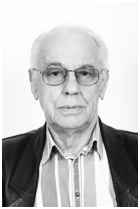 Л.М. Коврижных родился 12 сентября 1931 года. В 1955 году после окончания Московского государственного университета им. М.В. Ломоносова Л.М. Коврижных поступил на работу в Физический институт им. П.Н. Лебедева АН СССР (ФИАН), в лабораторию ускорителей, которой руководил академик В.И. Векслер, и включился в разработку теории новых ускорителей. За 4 года работы им был выполнен цикл исследований, и уже в 1959 году он защищает кандидатскую диссертацию. Сразу после защиты он переключился на изучение физики плазмы, и в 1967 году защитил докторскую диссертацию по статистической теории взаимодействия волн в плазме. В 1970-1976 гг. в составе коллектива учеников Коврижных Л.М. внес значительный вклад в развитие теории взаимодействия мощных электромагнитных волн с неоднородной плазмой и ускорение заряженных частиц в усиленном поле в области плазменного резонанса. Одновременно интересы Льва Михайловича устремились в сторону физики высокотемпературной плазмы и ее удержания в замкнутых магнитных конфигурациях, в первую очередь, в стеллараторах. Исследования по УТС велись под руководством Л.М. Коврижных сначала в секторе физики плазмы ФИАН, а с 1983 года в лаборатории образованного в 1982 г. Института общей физики АН СССР (ныне ИОФ РАН). Им были выполнены пионерские работы по устойчивости структуры винтовых магнитных полей с учетом давления удерживаемой плазмы и компенсации резонансных возмущений в тороидальных магнитных ловушках. Эти исследования привели к разработке новой концепции построения стеллараторных магнитных конфигураций, и эти результаты в настоящее время применяются во многих лабораториях мира, в которых работают современные стеллараторы.Л.М. Коврижных являлся одним из создателей неоклассической теории переноса заряженных частиц и энергии плазмы в тороидальных магнитных системах. За цикл работ «Теория термоядерной тороидальной плазмы», выполненных в 19591980 гг. в составе коллектива ученых он был награжден Ленинской премией в 1984 году.С 1982 года после смерти М.С.Рабиновича Л.М. Коврижных руководил научным советом РАН по физике плазмы вплоть до 2020 года. Проводимая с 1973 г. Звенигородская конференция по физике плазмы и УТС, ставшая ныне международной, являлась важным делом Л.М. Коврижных. С 1982 г. Лев Михайлович возглавлял Программный комитет этой конференции и оставался сопредседателем этого форума ученых, работающих в физике плазмы, до 2020 года. Научные и научно-организаторские работы Л.М. Коврижных получили общественное признание,  за большой вклад в развитие международных связей в области физике плазмы и УТС в 2002 году Л.М. Коврижных был награжден российским орденом «Дружбы».С 1975 г. Лев Михайлович работал в составе редколлегии журнала «Физика плазмы», в качестве автора регулярно публиковал оригинальные статьи по физике плазмы, а также ежегодные обзоры о состоянии исследований в области физики плазмы и плазменных технологий в России. Он был прекрасным лектором, умным собеседником, способным просто объяснить сложные физические проблемы, и благодаря этому Лев Михайлович привлекал молодых специалистов в физику плазмы. Сообщество ученых, работающих в области физики плазмы, высоко ценит вклад в науку Льва Михайловича Коврижных, будет помнить его как прямого и доброжелательного человека в общении с коллегами и друзьями.